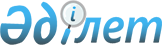 О внесении изменений и дополнений в решение Качирского районного маслихата (X сессия, V созыв) от 20 декабря 2012 года N 1/10 "О бюджете Качирского района на 2013 - 2015 годы"Решение маслихата Качирского района Павлодарской области от 11 февраля 2013 года N 1/11. Зарегистрировано Департаментом юстиции Павлодарской области 22 февраля 2013 года N 3438      Примечание РЦПИ.

      В тексте документа сохранена пунктуация и орфография оригинала.

      В соответствии с подпунктом 4) пункта 2 статьи 106 Бюджетного кодекса Республики Казахстан от 4 декабря 2008 года, с подпунктом 1) пункта 1 статьи 6 Закона Республики Казахстан "О местном государственном управлении и самоуправлении в Республике Казахстан" от 23 января 2001 года, решением сессии Павлодарского областного маслихата (XIV-сессия, V-созыв) от 28 января 2013 года N 129/14 "О внесении изменений и дополнений в решение областного маслихата (XI сессия, V-созыв) от 6 декабря 2012 года N 116/11 "Об областном бюджете на 2013 - 2015 годы" (зарегистрированное в Реестре государственной регистрации нормативных правовых актов за N 3396) Качирский районный маслихат РЕШИЛ:



      1. Внести в решение Качирского районного маслихата от 20 декабря 2012 года N 1/10 "О бюджете Качирского района на 2013 - 2015 годы" (зарегистрированное в Реестре государственной регистрации нормативных правовых актов за N 3303, опубликованное в газете "Тереңкөл тынысы" от 8 января 2013 года N 1, в газете "Заря" от 5 января 2013 года N 1 следующие изменения и дополнения:



      в пункте 1:

      в подпункте 1):

      цифры "2257860" заменить цифрами "2453213";

      цифры "1929845" заменить цифрами "2125198";

      в подпункте 2) цифры "2257860" заменить цифрами "2453213";

      в подпункте 3):

      цифры "-5184" заменить цифрами "36360";

      дополнить абзацем следующего содержания:

      "бюджетные кредиты – 41544 тысячи тенге;";

      подпункт 5) изложить в следующей редакции:

      "дефицит бюджета – -36360 тысяч тенге;";

      подпункт 6) изложить в следующей редакции:

      "финансирование дефицита бюджета – 36360 тысяч тенге.";



      дополнить пунктами 3-1, 3-2 следующего содержания:



      "3-1. Учесть в бюджете района на 2013 год объемы целевых текущих трансфертов из республиканского бюджета, в следующих размерах:

      82370 тысяч тенге – на реализацию государственного образовательного заказа в дошкольных организациях образования;

      10417 тысяч тенге – на ежемесячную выплату денежных средств опекунам (попечителям) на содержание ребенка – сироты (детей – сирот), и ребенка (детей), оставшегося без попечения родителей;

      9000 тысяч тенге – на обеспечением оборудованием, программным обеспечением детей – инвалидов, обучающихся на дому;

      8194 тысячи тенге – на оснащение учебным оборудованием кабинетов физики, химии, биологии в государственных учреждениях основного среднего и общего среднего образования;

      19717 тысяч тенге – на увеличение размера доплаты за квалификационную категорию учителям школ и воспитателям дошкольных организаций образования;

      2604 тысячи тенге – на повышение оплаты труда учителям, прошедшим повышение квалификации по трехуровневой системе;

      7323 тысячи тенге – на реализацию мер по оказанию социальной поддержки специалистов;

      34891 тысяча тенге – на проведение противоэпизоотических мероприятий;

      20837 тысяч тенге – на реализацию мер по содействию экономическому развитию регионов в рамках Программы "Развитие регионов".



      3-2. Учесть в бюджете района на 2013 год бюджетные кредиты из республиканского бюджета в сумме 41544 тысячи тенге – для реализации мер социальной поддержки специалистов.";



      приложения 1, 5 к указанному решению изложить в новой редакции согласно приложениям 1, 2 к настоящему решению.



      2. Контроль за выполнением настоящего решения возложить на постоянную планово-бюджетную комиссию районного маслихата.



      3. Настоящее решение вводится в действие с 1 января 2013 года.      Председатель сессии                        Н. Алипова      Секретарь Качирского

      районного маслихата                        С. Баяндинов

Приложение 1       

к решению Качирского районного

маслихата (XІ сессия, V созыв)

от 11 февраля 2013 года N 1/11Приложение 1       

к решению Качирского районного

маслихата (X сессия, V созыв)

от 20 декабря 2012 года N 1/10 РАЙОННЫЙ БЮДЖЕТ на 2013 год

(с изменениями и дополнениями)

Приложение 2       

к решению Качирского районного

маслихата (XІ сессия, V созыв)

от 11 февраля 2013 года N 1/11Приложение 5       

к решению Качирского районного

маслихата (X сессия, V созыв)

от 20 декабря 2012 года N 1/10 Перечень бюджетных программ аульного

(сельского) поселкового бюджета на 2013 год
					© 2012. РГП на ПХВ «Институт законодательства и правовой информации Республики Казахстан» Министерства юстиции Республики Казахстан
				КатегорияКатегорияКатегорияКатегориятысяч тенгеКлассКлассКласстысяч тенгеПодклассПодкласстысяч тенгеНаименованиетысяч тенге12345I. ДОХОДЫ2 453 2131НАЛОГОВЫЕ ПОСТУПЛЕНИЯ319 33701Подоходный налог138 5092Индивидуальный подоходный налог138 50903Социальный налог103 5431Социальный налог103 54304Налоги на собственность69 3371Налоги на имущество35 8713Земельный налог3 2664Налог на транспортные средства17 2005Единый земельный налог13 000 05Внутренние налоги на товары, работы и услуги5 7082Акцизы1 3503Поступление за использование природных и других ресурсов1 3934Сборы за ведение предпринимательской и профессиональной деятельности2 96508Обязательные платежи, взимаемые за совершение юридически значимых действий и (или) выдачу документов уполномоченными на то государственными органами или должностными лицами2 2401Государственная пошлина2 2402НЕНАЛОГОВЫЕ ПОСТУПЛЕНИЯ6 31801Доходы от государственной собственности1 1475Доходы от аренды имущества, находящегося в государственной собственности1 1407Вознаграждения по кредитам, выданным из государственного бюджета706Прочие неналоговые поступления5 1711Прочие неналоговые поступления5 1713ПОСТУПЛЕНИЯ ОТ ПРОДАЖИ ОСНОВНОГО КАПИТАЛА2 36001Продажа государственного имущества, закрепленного за государственными учреждениями6001Продажа государственного имущества, закрепленного за государственными учреждениями60003Продажа земли и нематериальных активов1 7601Продажа земли1 7002Продажа нематериальных активов604ПОСТУПЛЕНИЯ ТРАНСФЕРТОВ2 125 19802Трансферты из вышестоящих органов государственного управления2 125 1982Трансферты из областного бюджета2 125 198Функциональная группаФункциональная группаФункциональная группаФункциональная группаФункциональная группаСумма (тыс. тенге)Функциональная подгруппаФункциональная подгруппаФункциональная подгруппаФункциональная подгруппаСумма (тыс. тенге)Администратор бюджетных программАдминистратор бюджетных программАдминистратор бюджетных программСумма (тыс. тенге)ПрограммаПрограммаСумма (тыс. тенге)НаименованиеСумма (тыс. тенге)123456II. ЗАТРАТЫ2 453 21301Государственные услуги общего характера253 2041Представительные, исполнительные и другие органы, выполняющие общие функции государственного управления223 212112Аппарат маслихата района (города областного значения)18 381001Услуги по обеспечению деятельности маслихата района (города областного значения)13 381003Капитальные расходы государственного органа5 000122Аппарат акима района (города областного значения)55 940001Услуги по обеспечению деятельности акима района (города областного значения)51 140003Капитальные расходы государственного органа4 800123Аппарат акима района в городе, города районного значения, поселка, аула (села), аульного (сельского) округа148 891001Услуги по обеспечению деятельности акима района в городе, города районного значения, поселка, аула (села), аульного (сельского) округа135 611022Капитальные расходы государственного органа13 2802Финансовая деятельность16 796452Отдел финансов района (города областного значения)16 796001Услуги по реализации государственной политики в области исполнения бюджета района (города областного значения) и управления коммунальной собственностью района (города областного значения)15 412003Проведение оценки имущества в целях налогообложения832010Приватизация, управление коммунальным имуществом, постприватизационная деятельность и регулирование споров, связанных с этим5525Планирование и статистическая деятельность13 196453Отдел экономики и бюджетного планирования района (города областного значения)13 196001Услуги по реализации государственной политики в области формирования и развития экономической политики, системы государственного планирования и управления района (города областного значения)13 19602Оборона21 3381Военные нужды5 338122Аппарат акима района (города областного значения)5 338005Мероприятия в рамках исполнения всеобщей воинской обязанности5 3382Организация работы по чрезвычайным ситуациям16 000122Аппарат акима района (города областного значения)16 000007Мероприятия по профилактике и тушению степных пожаров районного (городского) масштаба, а также пожаров в населенных пунктах, в которых не созданы органы государственной противопожарной службы16 00004Образование1 625 4561Дошкольное воспитание и обучение193336123Аппарат акима района в городе, города районного значения, поселка, аула (села), аульного (сельского) округа129 208004Обеспечение деятельности организаций дошкольного воспитания и обучения110 966041Реализация государственного образовательного заказа в дошкольных организациях образования18 242464Отдел образования района (города областного значения)64 128040Реализация государственного образовательного заказа в дошкольных организациях образования64 1282Начальное, основное среднее и общее среднее образование1 343 008123Аппарат акима района в городе, города районного значения, поселка, аула (села), аульного (сельского) округа8 329005Организация бесплатного подвоза учащихся до школы и обратно в аульной (сельской) местности8 329464Отдел образования района (города областного значения)1 334 679003Общеобразовательное обучение1 296 560006Дополнительное образование для детей38 1199Прочие услуги в области образования89 112464Отдел образования района (города областного значения)89 112001Услуги по реализации государственной политики на местном уровне в области образования9 255005Приобретение и доставка учебников, учебно-методических комплексов для государственных учреждений образования района (города областного значения)11 719007Проведение школьных олимпиад, внешкольных мероприятий и конкурсов районного (городского) масштаба7 844015Ежемесячная выплата денежных средств опекунам (попечителям) на содержание ребенка-сироты (детей-сирот), и ребенка (детей), оставшегося без попечения родителей10 417020Обеспечение оборудованием, программным обеспечением детей-инвалидов, обучающихся на дому9 000067Капитальные расходы подведомственных государственных учреждений и организаций40 87706Социальная помощь и социальное обеспечение122 7882Социальная помощь103 186451Отдел занятости и социальных программ района (города областного значения)103 186002Программа занятости11 146004Оказание социальной помощи на приобретение топлива специалистам здравоохранения, образования, социального обеспечения, культуры спорта и ветеринарии в сельской местности в соответствии с законодательством Республики Казахстан16 000005Государственная адресная социальная помощь1 000007Социальная помощь отдельным категориям нуждающихся граждан по решениям местных представительных органов43 764010Материальное обеспечение детей-инвалидов, воспитывающихся и обучающихся на дому963014Оказание социальной помощи нуждающимся гражданам на дому22 045016Государственные пособия на детей до 18 лет5 000017Обеспечение нуждающихся инвалидов обязательными гигиеническими средствами и предоставление услуг специалистами жестового языка, индивидуальными помощниками в соответствии с индивидуальной программой реабилитации инвалида3 2689Прочие услуги в области социальной помощи и социального обеспечения19 602451Отдел занятости и социальных программ района (города областного значения)19 602001Услуги по реализации государственной политики на местном уровне в области обеспечения занятости и реализации социальных программ для населения18 842011Оплата услуг по зачислению, выплате и доставке пособий и других социальных выплат76007Жилищно-коммунальное хозяйство103 0511Жилищное хозяйство16 142123Аппарат акима района в городе, города районного значения, поселка, аула (села), аульного (сельского) округа8 053007Организация сохранения государственного жилищного фонда города районного значения, поселка, аула (села), аульного (сельского) округа8 053458Отдел жилищно-коммунального хозяйства, пассажирского транспорта и автомобильных дорог района (города областного значения)8 089004Обеспечение жильем отдельных категорий граждан8 0892Коммунальное хозяйство16 528458Отдел жилищно-коммунального хозяйства, пассажирского транспорта и автомобильных дорог района (города областного значения)16 528012Функционирование системы водоснабжения и водоотведения16 5283Благоустройство населенных пунктов70 381123Аппарат акима района в городе, города районного значения, поселка, аула (села), аульного (сельского) округа62 356008Освещение улиц населенных пунктов10 258009Обеспечение санитарии населенных пунктов1 740010Содержание мест захоронений и погребение безродных429011Благоустройство и озеленение населенных пунктов49 929458Отдел жилищно-коммунального хозяйства, пассажирского транспорта и автомобильных дорог района (города областного значения)8 025016Обеспечение санитарии населенных пунктов8 02508Культура, спорт, туризм и информационное пространство154 7801Деятельность в области культуры78 736123Аппарат акима района в городе, города районного значения, поселка, аула (села), аульного (сельского) округа32006Поддержка культурно-досуговой работы на местном уровне32457Отдел культуры, развития языков, физической культуры и спорта района (города областного значения)78 704003Поддержка культурно-досуговой работы78 7042Спорт4 929457Отдел культуры, развития языков, физической культуры и спорта района (города областного значения)4 929009Проведение спортивных соревнований на районном (города областного значения) уровне3 000010Подготовка и участие членов сборных команд района (города областного значения) по различным видам спорта на областных спортивных соревнованиях1 9293Информационное пространство41 249456Отдел внутренней политики района (города областного значения)13 908002Услуги по проведению государственной информационной политики через газеты и журналы12 071005Услуги по проведению государственной информационной политики через телерадиовещание1 837457Отдел культуры, развития языков, физической культуры и спорта района (города областного значения)27 341006Функционирование районных (городских) библиотек24 341007Развитие государственного языка и других языков народа Казахстана3 0009Прочие услуги по организации культуры, спорта, туризма и информационного пространства29 866456Отдел внутренней политики района (города областного значения)8 658001Услуги по реализации государственной политики на местном уровне в области информации, укрепления государственности и формирования социального оптимизма граждан6 658003Реализация мероприятий в сфере молодежной политики2 000457Отдел культуры, развития языков, физической культуры и спорта района (города областного значения)21 208001Услуги по реализации государственной политики на местном уровне в области культуры, развития языков, физической культуры и спорта15 988014Капитальные расходы государственного органа720032Капитальные расходы подведомственных государственных учреждений и организаций4 50010Сельское, водное, лесное, рыбное хозяйство, особо охраняемые природные территории, охрана окружающей среды и животного мира, земельные отношения76 6211Сельское хозяйство32 065453Отдел экономики и бюджетного планирования района (города областного значения)7 323099Реализация мер по оказанию социальной поддержки специалистов7 323472Отдел строительства, архитектуры и градостроительства района (города областного значения)14 700010Развитие объектов сельского хозяйства14 700473Отдел ветеринарии района (города областного значения)10 042001Услуги по реализации государственной политики на местном уровне в сфере ветеринарии8 542007Организация отлова и уничтожения бродячих собак и кошек1 5006Земельные отношения9 665463Отдел земельных отношений района (города областного значения)9 665001Услуги по реализации государственной политики в области регулирования земельных отношений на территории района (города областного значения)7 065004Организация работ по зонированию земель2 6009Прочие услуги в области сельского, водного, лесного, рыбного хозяйства, охраны окружающей среды и земельных отношений34 891473Отдел ветеринарии района (города областного значения)34 891011Проведение противоэпизоотических мероприятий34 89111Промышленность, архитектурная, градостроительная и строительная деятельность7 7772Архитектурная, градостроительная и строительная деятельность7 777472Отдел строительства, архитектуры и градостроительства района (города областного значения)7 777001Услуги по реализации государственной политики в области строительства, архитектуры и градостроительства на местном уровне7 77712Транспорт и коммуникации33 6541Автомобильный транспорт28 354123Аппарат акима района в городе, города районного значения, поселка, аула (села), аульного (сельского) округа18 186013Обеспечение функционирования автомобильных дорог в городах районного значения, поселках, аулах (селах), аульных (сельских) округах18 186458Отдел жилищно-коммунального хозяйства, пассажирского транспорта и автомобильных дорог района (города областного значения)10 168023Обеспечение функционирования автомобильных дорог10 1689Прочие услуги в сфере транспорта и коммуникаций5 300458Отдел жилищно-коммунального хозяйства, пассажирского транспорта и автомобильных дорог района (города областного значения)5 300024Организация внутрипоселковых (внутригородских), пригородных внутрирайонных общественных пассажирских перевозок5 30013Прочие50 5253Поддержка предпринимательской деятельности и защита конкуренции353454Отдел предпринимательства и сельского хозяйства района (города областного значения)353006Поддержка предпринимательской деятельности3539Прочие50 172123Аппарат акима района в городе, города районного значения, поселка, аула (села), аульного (сельского) округа20 837040Реализация мер по содействию экономическому развитию регионов в рамках Программы "Развитие регионов"20 837452Отдел финансов района (города областного значения)6 560012Резерв местного исполнительного органа района (города областного значения)6 560454Отдел предпринимательства и сельского хозяйства района (города областного значения)15 027001Услуги по реализации государственной политики на местном уровне в области развития предпринимательства, промышленности и сельского хозяйства15 027458Отдел жилищно-коммунального хозяйства, пассажирского транспорта и автомобильных дорог района (города областного значения)7 748001Услуги по реализации государственной политики на местном уровне в области жилищно-коммунального хозяйства, пассажирского транспорта и автомобильных дорог7 74814Обслуживание долга71Обслуживание долга7452Отдел финансов района (города областного значения)7013Обслуживание долга местных исполнительных органов по выплате вознаграждений и иных платежей по займам из областного бюджета715Трансферты4 0121Трансферты4 012452Отдел финансов района (города областного значения)4 012024Целевые текущие трансферты в вышестоящие бюджеты в связи с передачей функций государственных органов из нижестоящего уровня государственного управления в вышестоящий4 012III. ЧИСТОЕ БЮДЖЕТНОЕ КРЕДИТОВАНИЕ36 360БЮДЖЕТНЫЕ КРЕДИТЫ41 54410Сельское, водное, лесное, рыбное хозяйство, особо охраняемые природные территории, охрана окружающей среды и животного мира, земельные отношения41 5441Сельское хозяйство41 544453Отдел экономики и бюджетного планирования района (города областного значения)41 544006Бюджетные кредиты для реализации мер социальной поддержки специалистов41 5445Погашение бюджетных кредитов5 18401Погашение бюджетных кредитов5 1841Погашение бюджетных кредитов, выданных из государственного бюджета5 184IV. САЛЬДО ПО ОПЕРАЦИЯМ С ФИНАНСОВЫМИ АКТИВАМИ0V. ДЕФИЦИТ (ПРОФИЦИТ) БЮДЖЕТА-36 360VI. ФИНАНСИРОВАНИЕ ДЕФИЦИТА (ИСПОЛЬЗОВАНИЕ ПРОФИЦИТА) БЮДЖЕТА36 360Функциональная группаФункциональная группаФункциональная группаФункциональная группаФункциональная группаФункциональная подгруппаФункциональная подгруппаФункциональная подгруппаФункциональная подгруппаАдминистратор бюджетной программыАдминистратор бюджетной программыАдминистратор бюджетной программыПрограммаПрограммаНаименование1234501Государственные услуги общего характера1Представительные, исполнительные и другие органы, выполняющие общие функции государственного управления123Аппарат акима района в городе, города районного значения, поселка, аула (села), аульного (сельского) округа001Услуги по обеспечению деятельности акима района в городе, города районного значения, поселка, аула (села), аульного (сельского) округаАппарат акима Байконысского аульного (сельского) округаАппарат акима Берегового аульного (сельского) округаАппарат акима Березовского аульного (сельского) округаАппарат акима Бобровского аульного (сельского) округаАппарат акима Верненского аульного (сельского) округаАппарат акима Воскресенского аульного (сельского) округаАппарат акима Жана-Курлусского аульного (сельского) округаАппарат акима Ивановского аульного (сельского) округаАппарат акима Теренкольского аульного (сельского) округаАппарат акима Калиновского аульного (сельского) округаАппарат акима Коммунарского аульного (сельского) округаАппарат акима Песчанского аульного (сельского) округаАппарат акима Октябрьского аульного (сельского) округаАппарат акима Федоровского аульного (сельского) округа022Капитальные расходы государственного органаАппарат акима Бобровского аульного (сельского) округаАппарат акима Верненского аульного (сельского) округаАппарат акима Жана-Курлусского аульного (сельского) округаАппарат акима Коммунарского аульного (сельского) округаАппарат акима Октябрьского аульного (сельского) округаАппарат акима Федоровского аульного (сельского) округа04Образование1Дошкольное воспитание и обучение123Аппарат акима района в городе, города районного значения, поселка, аула (села), аульного (сельского) округа004Поддержка организаций дошкольного воспитания и обученияАппарат акима Теренкольского аульного (сельского) округаАппарат акима Песчанского аульного (сельского) округа041Реализация государственного образовательного заказа в дошкольных организациях образованияАппарат акима Теренкольского аульного (сельского) округаАппарат акима Песчанского аульного (сельского) округа2Начальное, основное среднее и общее среднее образование123Аппарат акима района в городе, города районного значения, поселка, аула (села), аульного (сельского) округа005Организация бесплатного подвоза учащихся до школы и обратно в аульной (сельской) местностиАппарат акима Берегового аульного (сельского) округаАппарат акима Верненского аульного (сельского) округаАппарат акима Жана-Курлусского аульного (сельского) округаАппарат акима Ивановского аульного (сельского) округаАппарат акима Теренкольского аульного (сельского) округаАппарат акима Калиновского аульного (сельского) округаАппарат акима Песчанского аульного (сельского) округаАппарат акима Октябрьского аульного (сельского) округаАппарат акима Федоровского аульного (сельского) округа07Жилищно-коммунальное хозяйство1Жилищное хозяйство123Аппарат акима района в городе, города районного значения, поселка, аула (села), аульного (сельского) округа007Организация сохранения государственного жилищного фонда города районного значения, поселка, аула (села), аульного (сельского) округаАппарат акима Теренкольского аульного (сельского) округа3Благоустройство населенных пунктов123Аппарат акима района в городе, города районного значения, поселка, аула (села), аульного (сельского) округа008Освещение улиц населенных пунктовАппарат акима Байконысского аульного (сельского) округаАппарат акима Берегового аульного (сельского) округаАппарат акима Березовского аульного (сельского) округаАппарат акима Бобровского аульного (сельского) округаАппарат акима Верненского аульного (сельского) округаАппарат акима Воскресенского аульного (сельского) округаАппарат акима Жана-Курлусского аульного (сельского) округаАппарат акима Ивановского аульного (сельского) округаАппарат акима Теренкольского аульного (сельского) округаАппарат акима Калиновского аульного (сельского) округаАппарат акима Коммунарского аульного (сельского) округаАппарат акима Песчанского аульного (сельского) округаАппарат акима Октябрьского аульного (сельского) округаАппарат акима Федоровского аульного (сельского) округа009Обеспечение санитарии населенных пунктовАппарат акима Теренкольского аульного (сельского) округа011Благоустройство и озеленение населенных пунктовАппарат акима Байконысского аульного (сельского) округаАппарат акима Берегового аульного (сельского) округаАппарат акима Березовского аульного (сельского) округаАппарат акима Бобровского аульного (сельского) округаАппарат акима Верненского аульного (сельского) округаАппарат акима Воскресенского аульного (сельского) округаАппарат акима Ивановского аульного (сельского) округаАппарат акима Теренкольского аульного (сельского) округаАппарат акима Калиновского аульного (сельского) округаАппарат акима Коммунарского аульного (сельского) округаАппарат акима Песчанского аульного (сельского) округаАппарат акима Октябрьского аульного (сельского) округаАппарат акима Федоровского аульного (сельского) округа08Культура, спорт, туризм и информационное пространство1Деятельность в области культуры123Аппарат акима района в городе, города районного значения, поселка, аула (села), аульного (сельского) округа006Поддержка культурно-досуговой работы на местном уровнеАппарат акима Байконысского аульного (сельского) округа12Транспорт и коммуникации1Автомобильный транспорт123Аппарат акима района в городе, города районного значения, поселках, аулах (села), аульного (сельского) округа013Обеспечение функционирования автомобильных дорог в городах районного значения, поселках, аулах (селах), аульных (сельских) округахАппарат акима Байконысского аульного (сельского) округаАппарат акима Берегового аульного (сельского) округаАппарат акима Березовского аульного (сельского) округаАппарат акима Бобровского аульного (сельского) округаАппарат акима Верненского аульного (сельского) округаАппарат акима Воскресенского аульного (сельского) округаАппарат акима Жана-Курлусского аульного (сельского) округаАппарат акима Ивановского аульного (сельского) округаАппарат акима Теренкольского аульного (сельского) округаАппарат акима Калиновского аульного (сельского) округаАппарат акима Коммунарского аульного (сельского) округаАппарат акима Песчанского аульного (сельского) округаАппарат акима Октябрьского аульного (сельского) округаАппарат акима Федоровского аульного (сельского) округа13Прочие9Прочие123Аппарат акима района в городе, города районного значения, поселка, аула (села), аульного (сельского) округа040Реализация мер по содействию экономическому развитию регионов в рамках Программы "Развитие регионов" за счет целевых трансфертов из республиканского бюджетаАппарат акима Воскресенского аульного (сельского) округаАппарат акима Теренкольского аульного (сельского) округаАппарат акима Песчанского аульного (сельского) округаАппарат акима Октябрьского аульного (сельского) округа